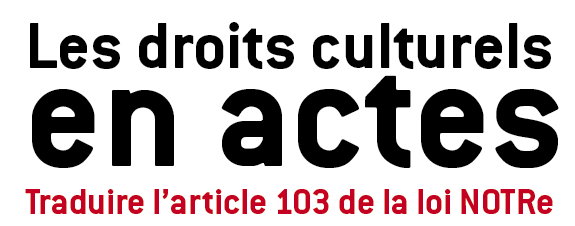 Formation-action lundi 6, mardi 7 et mercredi 8 mars 2017 Lieu : Paris 11e, Hors-les-Murs, 68 rue de la Folie-Méricourt Coût pédagogique : 750 eurosNombre de participants : 25 maximumFICHE D’INSCRIPTIONNom : Prénom : Fonction : Structure/service : Collectivité : Ville :E mail : Motivations à vous inscrire à cette formation :Fiche d’inscription complétée à adresser par mail à christelleblouet@reseauculture21.fr